Олимпиада школьников Санкт-Петербургского государственного университета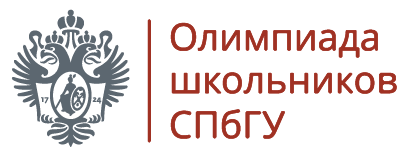 Олимпиада школьников Санкт-Петербургского государственного университетавключена в Перечень олимпиад школьников, дающих льготы при поступлении в высшие учебные заведения РФ.оЛИМПИАДУ ПРОВОДИт  Санкт-Петербургский государственный университет     Победители и призеры Олимпиады школьников СПбГУ получают особые права при поступлении в высшие учебные заведения России: поступление без вступительных испытаний или 100 баллов по профильному предмету (при подтверждении диплома Олимпиады на ЕГЭ по соответствующему предмету).КТО УЧАСТВУЕТ 7 -11 классыУРОВЕНЬ ОЛИМПИАДЫ  1 (первый)СРОКИ  с15 октября 2019 по 14 января 2020 г. - отборочный этап                    29 января 2020  - публикация результатов отборочного этапа                   с 1 февраля по 15 марта 2020 г. - заключительный этап                   25 марта 2020 - публикация предварительных результатов заключительного этапа                   2 апреля 2020 - окончательные результаты за 2019/20 год      Для участия нужно зарегистрироваться.   Регистрация участников на сайте олимпиады https://olymp.spbu.ru/Account/Register (предварительно можно ознакомиться с инструкцией  https://olympiada.spbu.ru/instrukcziya/ )     После регистрации будет открыт доступ к заданиям, на их выполнение отводится определенное время. Приступить к выполнению заданий можно будет до 14 января 2020 года. Подробнее о сроках приема работ читайте в регламенте олимпиады.     Вариант задания отборочного этапа Олимпиады школьников СПбГУ по иностранным языкам состоит из набора тестовых заданий закрытого типа. Полностью правильный ответ на тестовое задание оценивается в 2 балла. Максимально возможная оценка работы – 100 баллов, проверка осуществляется автоматически.Участников, успешно справившихся с заданиями отбора, а также победителей и призеров олимпиады прошлого года пригласят на финал.Финал пройдет с 1 февраля по 15 марта, точные даты будут определены позднее.как подготовитьсяОнлайн лекция-консультация по иностранному языку. Сезон 2018/19. Отборочный этап https://olympiada.spbu.ru/inostrannye-yazyki/Рекомендованная литература, методические материалы  https://olympiada.spbu.ru/inostrannye-yazyki/Архив заданий  https://olympiada.spbu.ru/index.php/olimpiada-shkolnikov/arkhiv-olimpiady-shkolnikov-spbgu Перечень официальных документов олимпиады  https://olympiada.spbu.ru/dokumenty/